SEVENTEENTH INTERNATIONAL CONFERENCEON COGNITIVE AND NEURAL SYSTEMS (ICCNS)June 4 – 7, 2013Boston University677 Beacon StreetBoston, Massachusetts 02215 USAhttp://cns.bu.edu/cns-meeting/conference.htmlSponsored by the Boston UniversityCenter for Adaptive Systems,Center for Computational Neuroscience and Neural Technology (CompNet), andCenter of Excellence for Learning in Education, Science, and Technology (CELEST) with financial support from the National Science Foundation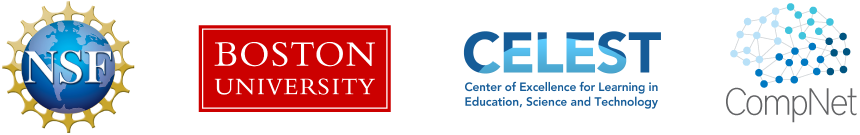 This interdisciplinary conference is attended each year by approximately 300 people from 30 countries around the world. As in previous years, the conference will focus on solutions to the questions: HOW DOES THE BRAIN CONTROL BEHAVIOR?HOW CAN TECHNOLOGY EMULATE BIOLOGICAL INTELLIGENCE?The conference is aimed at researchers and students of computational neuroscience, cognitive science, neural networks, neuromorphic engineering, and artificial intelligence. It includes invited lectures and contributed lectures and posters by experts on the biology and technology of how the brain and other intelligent systems adapt to a changing world. The conference is particularly interested in exploring how the brain and biologically-inspired algorithms and systems in engineering and technology can learn.  Single-track oral and poster sessions enable all presented work to be highly visible. Three-hour poster sessions with no conflicting events will be held on two of the conference days. Posters will be up all day, and can also be viewed during breaks in the talk schedule. This year's conference will include, in addition to regular invited and contributed talks and posters, two workshops on the topics:NEURAL DYNAMICS OF VALUE-BASED DECISION-MAKING AND COGNITIVE PLANNING and SOCIAL COGNITION: FROM BABIES TO ROBOTSSee the url above for the complete conference program and for details about local logding and parking options.CONFIRMED INVITED SPEAKERSTodd Braver (Washington University, St. Louis) Flexible neural mechanisms of cognitive control: Influences on reward-based decision-makingMarisa Carrasco (New York University)Effects of attention on early visionPatrick Cavanagh (Université Paris Descartes)Common functional architecture for spatial attention and perceived locationRobert Desimone [Plenary Speaker] (Massachusetts Institute of Technology) Prefrontal-visual cortex interactions in attentionAsif Ghazanfar (Princeton University) Evolving and developing communication through coupled oscillationsStephen Grossberg (Boston University)Behavioral economics and neuroeconomics: Cooperation, competition, preference, and decision-makingJoy Hirsch (Columbia University Medical Center)Neural circuits for conflict resolutionRoberta Klatzky (Carnegie Mellon University)Multi-modal interactions within and between senses Kevin LaBar (Duke University)Neural systems for fear generalizationRandi Martin (Rice University)Memory retrieval and interference during language comprehension Andrew Meltzoff (University of Washington)How to build a baby with social cognition: Accelerating learning by generalizing across self and otherJavier Movellan (University of California, San Diego)Optimal control approaches to the analysis and synthesis of social behaviorMary Potter (Massachusetts Institute of Technology)Recognizing briefly presented pictures: Feedforward processing?Pieter Roelfsema (The Netherlands Institute for Neuroscience)Neuronal mechanisms for perceptual organization Daniel Salzman (Columbia University)Cognitive signals in the amygdalaDaniel Schacter [Plenary Speaker] (Harvard University)Constructive memory and imagining the futureWolfram Schultz (University of Cambridge)Neuronal reward and risk signalsHelen Tager-Flusberg (Boston University)Identifying early neurobiological risk markers for autism spectrum disorder in the first year of lifeJan Theeuwes (Vrije Universiteit Amsterdam)Prior history shapes selectionJames Todd (Ohio State University) The perception of 3D shape from textureLeslie Ungerleider (National Institutes of Health) Functional architecture for face processing in the primate brainJeremy Wolfe (Harvard Medical School and Brigham & Women's Hospital)How selective and non-selective pathways contribute to visual search in scenesREGISTRATION FORMSeventeenth International Conference on Cognitive and Neural SystemsJune 4 – 7, 2013Boston University677 Beacon StreetBoston, Massachusetts 02215 USAFax: +1 617 353 7755Mr/Ms/Dr/Prof:_____________________________________________________Affiliation:_________________________________________________________Address:__________________________________________________________City, State, Postal Code:______________________________________________Phone and Fax:_____________________________________________________Email:____________________________________________________________The registration fee includes a conference reception and multiple daily coffee breaks. CHECK ONE:(  ) $135 Conference (Regular) 		(  )   $85 Conference (Student)	METHOD OF PAYMENT:[   ] Enclosed is a check made payable to "Boston University" Checks must be made payable in US dollars and issued by a US correspondent bank. Each registrant is responsible for any and all bank charges.[   ] I wish to pay by credit card       (MasterCard, Visa, or Discover Card only)Name as it appears on the card:___________________________________________Type of card: _____________________________ Expiration date:________________Account number: _______________________________________________________ Signature:____________________________________________________________